KOMISJA DO SPRAW SPOŁECZNYCH I FINANSÓW11-600 Węgorzewo, ul. 3 go – Maja 17 b, tel. 87 427-76-13, fax. 87 427-76-05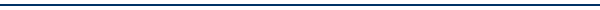 						     Węgorzewo, 21.04.2022 r. BR.0012.2.4.2022.KA						Na podstawie § 30 ust. 1 Statutu Powiatu Węgorzewskiego zwołuję w dniu 
27 kwietnia 2022 r. (środa) o godz. 1430 posiedzenie Komisji do spraw Społecznych
i Finansów, które odbędzie się w sali konferencyjnej Starostwa Powiatowego
w Węgorzewie przy ul. 3 Maja 17B.Porządek obrad:Otwarcie posiedzenia.Przyjęcie porządku obrad.Zatwierdzenie protokołu z poprzedniego posiedzenia Komisji.Zapoznanie się z aktualną sytuacją finansową ZDP oraz z planami remontowymi dróg powiatowych.Przyjęcie sprawozdania z realizacji Programu Współpracy Powiatu Węgorzewskiego 
z Organizacjami Pozarządowymi za 2021 rok. Zapoznanie się ze sprawozdaniem z działalności przedstawicieli Powiatu Węgorzewskiego 
w stowarzyszeniach, fundacjach i innych podmiotach, w których Powiat Węgorzewski jest członkiem lub organem założycielskim za 2021 rok. Informacja Starosty na temat organizacji roku szkolnego 2022/2023 w szkołach i placówkach, dla których organem prowadzącym jest Powiat Węgorzewski. Informacja ustna dyrektorów szkół i placówek oświatowych nt. przygotowania do nowego roku szkolnego 2022/2023.Rozpatrzenie wniosku Zarządu Okręgu Polskiego Związku Wędkarskiego w Olsztynie w sprawie wyrażenia zgody na utworzenie Społecznej Straży Rybackiej Powiatu Węgorzewskiego.  Zaopiniowanie projektów uchwał Rady Powiatu.Wnioski i zapytania członków komisji i radnych.Zamknięcie posiedzenia.           Przewodniczący Komisji   do spraw Społecznych i Finansów             Eugeniusz Pieczul		otrzymują:Pani Halina Faj- Przewodnicząca Rady Powiatu w WęgorzewieRadni Rady Powiatu w WęgorzewiePani Marzenna Supranowicz - Starosta WęgorzewskiPani Dorota Sakowska - Skarbnik Powiatu